УКРАЇНА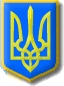 Виконавчий комітет Нетішинської міської радиХмельницької областіР О З П О Р Я Д Ж Е Н Н Я02.03.2020					Нетішин				№ 51/2020-рПро робочу групу щодо вирішення питання погашення заборгованості за усі послуги (окрім приватних підприємств) мешканців гуртожитків міста НетішинВідповідно до пунктів 19, 20 частини 4 статті 42 Закону України «Про місцеве самоврядування в Україні», з метою вирішення питання погашення заборгованості за усі послуги (окрім приватних підприємств) мешканців гуртожитків міста Нетішин:1. Утворити робочу групу щодо вирішення питання погашення заборгованості за усі послуги (окрім приватних підприємств) мешканців гуртожитків міста Нетішин та затвердити її склад згідно з додатком.2. Робочій групі у двомісячний термін підготувати пропозиції щодо можливості вирішення питання погашення заборгованості за усі послуги (окрім приватних підприємств) мешканців гуртожитків міста Нетішин.3. Контроль за виконанням цього розпорядження покласти на заступника міського голови Оксану Латишеву.Міський голова                                             		Олександр СУПРУНЮКДодатокдо розпорядження міського голови02.03.2020 № 51/2020-рСКЛАДробочої групи щодо вирішення питання погашення заборгованості за усі послуги (окрім приватних підприємств) мешканців гуртожитків міста НетішинКеруючий справами виконавчого комітету міської ради                                           Оксана БРЯНСЬКАЛатишева Оксана- заступник міського голови, голова робочої групиДрачук Галина- завідувач гуртожитку № 6Єрикалова Ольга- начальник КП НМР «ЖКО»Козак Надія- радник КП НМР «ЖКО»Охримчук Оксана- директор Фонду комунального майна міста НетішинаПотапчук Іван- начальник Нетішинської дільниці по балансах               АТ «Хмельницькобленерго»Славинська Тетяна- спеціаліст відділу містобудування, архітектури та благоустрою виконавчого комітету міської радиСніщук Сергій- начальник комунального господарства ВП «ХАЕС»           (за згодою)Цисарук Антоніна- спеціаліст 1 категорії Фонду комунального майна міста НетішинаШтогрин Катерина- завідувач сектору реєстрації місця проживання відділу реєстраційних процедур управління економіки виконавчого комітету міської радиЮрчук Людмила- начальник відділу правового та кадрового забезпечення апарату виконавчого комітету міської ради